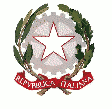     ISTITUTO COMPRENSIVO                         “Santorre di Santarosa”                              Via Alessandro Ferreri, n. 9 – 12038 Savigliano (CN)tel. 0172/712569             fax 0172/713911        C.F. 95022910046         C.M. CNIC85100Qwww.icsantarosasavigliano.edu.it     e-mail: cnic85100q@istruzione.it  cnic85100q@pec.istruzione.it    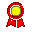 									Savigliano, 01/03/2020A tutte le famiglie OGGETTO: misure in materia di contenimento e gestione dell’emergenza epidemiologica                        da CODIV-19IL DIRIGENTE SCOLASTICOVISTO	il D.Lgs. 165, art.25 VISTO il D.Lgs.81/08, che individua nel dirigente scolastico, il responsabile per la garanzia della salute e sicurezza a scuola;VISTO il D.L. 23 febbraio 2020, n. 6 Misure urgenti in materia di contenimento e gestione dell'emergenza epidemiologica da COVID-19;VISTA	la circolare del Ministero della salute prot.n. 0003187-01/02/2020 avente per oggetto: Indicazioni per la gestione degli studenti e dei docenti di ritorno o in partenza verso aree affette della Cina;VISTA	la circolare del Ministero della salute prot. n 5443-22/02/2020 avente per oggetto: COVID-2019. Nuove indicazioni e chiarimenti;VISTA	l’ordinanza contingibile e urgente del Ministero della salute 23 febbraio 2020 avente per oggetto: Misure urgenti in materia di contenimento e gestione dell’emergenza epidemiologica da COVID 2019;VISTA	la DIRETTIVA N. 1 /2020 del Ministro della Pubblica Amministrazione; INVITAI GENITORI a prendere visione delle circolari del Ministero della salute relative al Covid-19; a dotare i propri figli di un pacco di fazzoletti monouso (“Fazzolettini di carta”) e di materiale disinfettante per le mani ad uso personale (Amuchina e similari); a produrre, certificato medico rilasciato dal pediatra ASL, in deroga alle norme vigenti, qualora i propri figli siano stati assenti da scuola per un periodo superiore a cinque giorni (se assenti durante l’arco temporale dal rientro che verrà stabilito dalla Regione Piemonte fino al 15 marzo); a tenere i propri figli a casa in caso di febbre o tosse;a non recarsi nei locali scolastici (es. segreteria didattica) se non per motivi urgentissimi. Si consiglia di telefonare e prendere un appuntamento.IL DIRIGENTE SCOLSTICO    Prof.ssa Emanuela Bussi